 2This is NOT a stock purchase list. This is NOT a stock watch list or even a pounce pile. This is a list of stock ideas you think the rest of the club should know about. You need to do a very quick look at the SSG visual Analysis (Page 1); and it should look reasonable. Does this company merit a more detailed study by our club at a future date. Quality is important; Value is secondary?Name of member: _ _________		Date: To find companies on this list you need to do some reading and some initial leg work. Let’s know where you came across a company; and what makes it interesting to you. Please do not throw a name on here WITHOUT doing a preliminary review of the company on your own.  Ask yourself this question: Would you consider adding this company to your personal portfolio? CompanyTickerI Found It HereKey Metric(s)Reason I Like It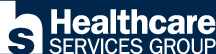 (M) Industrial servicesHCSGNasdaqMI screen; sweet Spot with growth over 8%VL FS A; VL EP: 85; MI Quality:95; MI Growth 12%; MI PAR 11.8’  VL Div. Yield 2.3%.  No Morningstar analystNice rev slant on SSG; eps dip in 2014 but has come  back.  10 yr sales growth 13%; no debt: current eps flat yoy. Found explanation for eps dip in 2014. They provide laundering and nutritional services to hospitals and nursing homes.www.hcsgcorp.com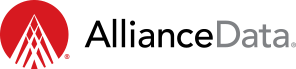 (M) Information servicesADSLISTEDNYSEVLScreening on low Totl Return=10VL FS B++, EPS Predict 100, 2 Timeli, Low Total ret. 11%MI: Top in info serv, Qual 92,PAR= 15.6 green, Gr=14.4. M* FV=240, Narr Moat, anal. Note, small div., Uptrending SSG visual, with misstep in 2016.  They market customer-loyalty and marketing solutions, with emphasis on credit card loyalty solutions.  Slower growth expected in card service—rev in mid-teens.  BrandLoyalty division has deals with World Cup, Olympics, and Disney. www.alliancedata.com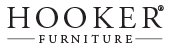 (S) Furniture Discretionary RetailHOFTNasdaqSpecial situations, VL feature, Feb 2018VL estimates double digit ann.sales and eps. Eps = $3.60 in 3-5 yrs/  Div=2.1%; lower PE than peers.MI doesn’t like: low qual and PAR 5.7%, prefers HNI withPAR of 12\.6Uptrending SSG. Holding company with many domestic brands; 3 customers = 10%, Costco one of them.  VL says  for conservative investors. Check yr-end figures-not out yet.5